WERKPOSTFICHE voor STAGES (leerkrachtenopleiding)In uitvoering van KB van 21/09/2004 en de wijzigingen van 30/09/2005 en 02/06/2006 betreffende de bescherming van leerkrachtstagiairs.Afdelingen: lerarenopleiding van secundair onderwijs voor wetenschappelijke vakken, technische vakken, praktische vakken en beroepspraktijk.Deze werkpostfiche gebruiken is verplicht bij elke stage en wordt samen met de stageovereenkomst ondertekend.1 Geeft de specifieke kenmerken van de arbeidspostanalyse2 Aard van de blootstelling zoals voorzien in de lijsten opgemaakt in uitvoering van de Codex, Titel I, hoofdstuk IV, art. 43 Indien de stage in totaal langer dan zes maanden duurt en volgens het risico, te beoordelen door de arbeidsgeneesheer4 Op verzoek van de werkgever wordt het toezicht bij beeldschermwerk gevraagd; de kosten zijn dan ten laste van de werkgeverAlgemene opmerking: de werkpostfiche met risicoanalyse wordt vooraf ter advies voorgelegd aan de diensten van Preventie en Bescherming op het Werk en het ComitéOndergetekende werd geïnformeerd over de in te nemen werkpost.Naam en handtekening ouderlijke macht (lln < 18j)Naam en handtekening arbeidsgeneesheer EDP&B  	Naam en handtekening leerling - stagiair…………………………………………	……………………………………………………………………………………………………	……………………………………………………………Datum: ………………………………	Datum:………………………………………Naam en handtekening stagegever	Visum stagebegeleider school……………………………………………………	…………………………………………………………………………………………………………………	……………………………………………………………Datum:…………………………………………	Datum:…………………………………………………WERKPOSTFICHE voor STAGESRISICOBEOORDELINGEffect: kleine verwonding, nauwelijks verzuim of ongevallen ernstige verwonding, gemiddeld verzuim en/of ongevallen dood, hoog verzuim en/of ongevallenBlootstelling: zelden tot soms vaak tot continuWaarschijnlijkheid: laag, zal waarschijnlijk niet optreden
 nauwelijks oorzaak van verzuim of ongevallen gemiddeld (kan voorkomen)
 niet vaker dan andere oorzaken; oorzaak van verzuim en/of ongevallen hoog, zal waarschijnlijk optreden
 vaak oorzaak van verzuim of ongevallenGevaarsafwending: mogelijk onder bepaalde omstandigheden nauwelijks mogelijkDit leidt tot de volgende risico - classificering: 1  –  4		Risico laag			→ misschien aanvaardbaar 5  –  7		Risico middelgroot		→ verbetering vereist 8 – 10		Risico groot			→ onmiddellijk verbeteren 11 – 14		Risico zeer groot		→ stopzetting werkzaamhedenSTAGEPLAATS: IDENTIFICATIEGEGEVENSSTAGEPLAATS: IDENTIFICATIEGEGEVENSStageplaats voor: leerkrachtstagiair Dierenverzorging Stagegever: 	Naam verantwoordelijke:Adres: 	Naam en functie stagementor:Tel./GSM/e-mail: 	Tel./GSM/e-mail:Onderwijsinstelling:Benaming werkpost/algemene functieomschrijving: leerkracht DierenverzorgingLUIK A                Beschrijving van de werkzaamheden (zie RA/RIE of checklist)1. Activiteiten: lesgeven aan leerlingen van het SO met afdeling dierenverzorging, demonstraties en onderricht geven over het bedienen van allerlei landbouwmachines (grondboor, paalhei toestel), gebruiken handgereedschapmachines (wipzaag, handcirkelzaag, boormachine, e.d.), omgang met dieren (observeren, inschatten gedragingen, reacties), samenstellen van voeding en voederen van dieren, reinigen van verblijfplaats dieren.2. Stage zonder risicohoudende activiteiten:     	neen:   	ja:     (geen medisch toezicht vereist)3. Er zijn taken met verhoogd risico:     	neen:     	ja: 4. Werken waarvoor men ouder moet zijn dan 18 j.:	neen:     	ja:     zo ja / welke ……………………………………………………….5. Specifieke opleiding vereist voor: voorkennis eigen aan afdeling en niveau, omgang met dieren, samenstellen voeding dieren6. Onthaal met instructies over noodprocedures, EHBO e.d. is voorzien:     neen:                    ja: LUIK BLUIK BLUIK BLUIK BLUIK BLUIK BLUIK BRisicobeoordelingvolgens EN 1050 1 in uitvoering van KB 27/3/98:dynamisch risicobeheersingsysteemE = EffectWb = BlootstellingWi  =WaarschijnlijkheidA = AfwendingRisico = E x Wb x Wi  x A Resultaat risicoanalyse             Risico = E x Wb x Wi x A1 – 4      Risico laag	- misschien aanvaardbaar5 – 7      Risico middelgroot 	- verbetering vereist8 – 10     Risico groot   	- onmiddellijk verbeteren11 – 14    Risico zeer groot 	- stopzetting werkzaamheidRisico’s en hinderE = EffectWb = BlootstellingWi  =WaarschijnlijkheidA = AfwendingRisico = E x Wb x Wi  x A RisicoreductieTe nemen maatregelen                 Visum preventieadviseur Vallen op begane grond1-213Orde, opbergen materiaal, afval opruimen, richtlijnen en afspraken, gezag Vallen van voorwerpen21215Instructies bij plaatsen materialen en werkzaamheden, looppaden vrijhouden Scherpe voorwerpen, snijwonden22319Instructies bij gebruik handgereedschappen, scherpe randen verwijderen Diverse verwondingen (klemming) door draaiende  delen en machines22217CBM gebruiken en PBM’s ter beschikking stellen, instructies en gebruiksaanwijzingen van handelingen (werkmethodes) Wegvliegende delen 22319PBM’s (oogbescherming), correcte werkmethodes     Verwonding, infectie1-213EHBO, kwetsuren vakkundig verzorgen, tetanus vaccinatie      Tillen en heffen, rugbelasting21215Hef- en tiltechnieken aanleren, hijsgereedschappen e.a. hulpmiddelen,  tweede persoon inschakelen (gebruik grondboor) Brandwonden (water)1-111Thermostatische kraan Warmte, koude (klimaat omgeving)1-213Kledij aanpassen, pauzes inlassen, frisdranken en warme dranken verdelen Biologisch agentia (besmetting)22115Geschikte PBM’s, wegwerphandschoenen, desinfecterende handzeep Contact lichaamsvocht dieren22115Geschikte PBM’s, wegwerphandschoenen, desinfecterende handzeep Klemmen, stoten en botsen door contact/gedrag van paard, koe, schaap, 21226Opleiding omgang met dieren, observatietechnieken aanleren, instructies bij voederen en stallen van dieren. Elektrische risico’s, elektrocutie21113Strikte controle op toestand elektrische geleiders, diff. 30mA, aarden, instructies bij gebruik schrikdraad Psychosociale belasting21215Begeleiding stagementor en andere betrokkenen. Risico’s infrastructuur31219Maatregelen bij brand en evacuatie, opleiding hanteren kleine blusmiddelenGetroffen preventiemaatregelen: Hef– en tiltechnieken. Toezicht op gebruik persoonlijke en collectieve beschermingsmiddelen. Desinfecteerproducten en handzeep  ter beschikking stellen. Instructies omgang met dieren. Instructies bij stallen en voederen van dieren. Samenstellen voeding dieren. Richtlijnen bij brand en evacuatie via onthaalbrochure. Werkplaatsreglement naleven en doen naleven.Getroffen preventiemaatregelen: Hef– en tiltechnieken. Toezicht op gebruik persoonlijke en collectieve beschermingsmiddelen. Desinfecteerproducten en handzeep  ter beschikking stellen. Instructies omgang met dieren. Instructies bij stallen en voederen van dieren. Samenstellen voeding dieren. Richtlijnen bij brand en evacuatie via onthaalbrochure. Werkplaatsreglement naleven en doen naleven.Getroffen preventiemaatregelen: Hef– en tiltechnieken. Toezicht op gebruik persoonlijke en collectieve beschermingsmiddelen. Desinfecteerproducten en handzeep  ter beschikking stellen. Instructies omgang met dieren. Instructies bij stallen en voederen van dieren. Samenstellen voeding dieren. Richtlijnen bij brand en evacuatie via onthaalbrochure. Werkplaatsreglement naleven en doen naleven.Getroffen preventiemaatregelen: Hef– en tiltechnieken. Toezicht op gebruik persoonlijke en collectieve beschermingsmiddelen. Desinfecteerproducten en handzeep  ter beschikking stellen. Instructies omgang met dieren. Instructies bij stallen en voederen van dieren. Samenstellen voeding dieren. Richtlijnen bij brand en evacuatie via onthaalbrochure. Werkplaatsreglement naleven en doen naleven.Getroffen preventiemaatregelen: Hef– en tiltechnieken. Toezicht op gebruik persoonlijke en collectieve beschermingsmiddelen. Desinfecteerproducten en handzeep  ter beschikking stellen. Instructies omgang met dieren. Instructies bij stallen en voederen van dieren. Samenstellen voeding dieren. Richtlijnen bij brand en evacuatie via onthaalbrochure. Werkplaatsreglement naleven en doen naleven.Getroffen preventiemaatregelen: Hef– en tiltechnieken. Toezicht op gebruik persoonlijke en collectieve beschermingsmiddelen. Desinfecteerproducten en handzeep  ter beschikking stellen. Instructies omgang met dieren. Instructies bij stallen en voederen van dieren. Samenstellen voeding dieren. Richtlijnen bij brand en evacuatie via onthaalbrochure. Werkplaatsreglement naleven en doen naleven.Getroffen preventiemaatregelen: Hef– en tiltechnieken. Toezicht op gebruik persoonlijke en collectieve beschermingsmiddelen. Desinfecteerproducten en handzeep  ter beschikking stellen. Instructies omgang met dieren. Instructies bij stallen en voederen van dieren. Samenstellen voeding dieren. Richtlijnen bij brand en evacuatie via onthaalbrochure. Werkplaatsreglement naleven en doen naleven.Gezondheidstoezicht 2Gezondheidstoezicht 2Gezondheidstoezicht 2Gezondheidstoezicht 2Gezondheidstoezicht 2Gezondheidstoezicht 2Gezondheidstoezicht 2Voorafgaande gezondheidsbeoordeling  	 neen       	 jaPeriodieke gezondheidsbeoordeling3 	 neen   	 jaAard van het gericht onderzoek:Risico beroepsziekte Chemisch         	  Fysisch    	 Ioniserende straling  	 Biologisch Veiligheidsfunctie    	 Manueel hanteren van lasten (gevaar op rugletsels) 	 Contact met voedingswaren Gebruik beeldschermen4           (geen medisch attest van schooltoezicht < 5jaar oud of op verzoek van de werkgever)Inentingen/test Tetanus    	 Tuberculose    	 Hepatitis A 	 Hepatitis BMaatregelen bij zwangerschap en borstvoeding:      	 neen 	 jaGebruik chemische agentia is verbodenVerwijdering werkpost vanaf 1° maand / 3 laatste maanden zwangerschap 	 neen 	 jaVoorafgaande gezondheidsbeoordeling  	 neen       	 jaPeriodieke gezondheidsbeoordeling3 	 neen   	 jaAard van het gericht onderzoek:Risico beroepsziekte Chemisch         	  Fysisch    	 Ioniserende straling  	 Biologisch Veiligheidsfunctie    	 Manueel hanteren van lasten (gevaar op rugletsels) 	 Contact met voedingswaren Gebruik beeldschermen4           (geen medisch attest van schooltoezicht < 5jaar oud of op verzoek van de werkgever)Inentingen/test Tetanus    	 Tuberculose    	 Hepatitis A 	 Hepatitis BMaatregelen bij zwangerschap en borstvoeding:      	 neen 	 jaGebruik chemische agentia is verbodenVerwijdering werkpost vanaf 1° maand / 3 laatste maanden zwangerschap 	 neen 	 jaVoorafgaande gezondheidsbeoordeling  	 neen       	 jaPeriodieke gezondheidsbeoordeling3 	 neen   	 jaAard van het gericht onderzoek:Risico beroepsziekte Chemisch         	  Fysisch    	 Ioniserende straling  	 Biologisch Veiligheidsfunctie    	 Manueel hanteren van lasten (gevaar op rugletsels) 	 Contact met voedingswaren Gebruik beeldschermen4           (geen medisch attest van schooltoezicht < 5jaar oud of op verzoek van de werkgever)Inentingen/test Tetanus    	 Tuberculose    	 Hepatitis A 	 Hepatitis BMaatregelen bij zwangerschap en borstvoeding:      	 neen 	 jaGebruik chemische agentia is verbodenVerwijdering werkpost vanaf 1° maand / 3 laatste maanden zwangerschap 	 neen 	 jaVoorafgaande gezondheidsbeoordeling  	 neen       	 jaPeriodieke gezondheidsbeoordeling3 	 neen   	 jaAard van het gericht onderzoek:Risico beroepsziekte Chemisch         	  Fysisch    	 Ioniserende straling  	 Biologisch Veiligheidsfunctie    	 Manueel hanteren van lasten (gevaar op rugletsels) 	 Contact met voedingswaren Gebruik beeldschermen4           (geen medisch attest van schooltoezicht < 5jaar oud of op verzoek van de werkgever)Inentingen/test Tetanus    	 Tuberculose    	 Hepatitis A 	 Hepatitis BMaatregelen bij zwangerschap en borstvoeding:      	 neen 	 jaGebruik chemische agentia is verbodenVerwijdering werkpost vanaf 1° maand / 3 laatste maanden zwangerschap 	 neen 	 jaVoorafgaande gezondheidsbeoordeling  	 neen       	 jaPeriodieke gezondheidsbeoordeling3 	 neen   	 jaAard van het gericht onderzoek:Risico beroepsziekte Chemisch         	  Fysisch    	 Ioniserende straling  	 Biologisch Veiligheidsfunctie    	 Manueel hanteren van lasten (gevaar op rugletsels) 	 Contact met voedingswaren Gebruik beeldschermen4           (geen medisch attest van schooltoezicht < 5jaar oud of op verzoek van de werkgever)Inentingen/test Tetanus    	 Tuberculose    	 Hepatitis A 	 Hepatitis BMaatregelen bij zwangerschap en borstvoeding:      	 neen 	 jaGebruik chemische agentia is verbodenVerwijdering werkpost vanaf 1° maand / 3 laatste maanden zwangerschap 	 neen 	 jaVoorafgaande gezondheidsbeoordeling  	 neen       	 jaPeriodieke gezondheidsbeoordeling3 	 neen   	 jaAard van het gericht onderzoek:Risico beroepsziekte Chemisch         	  Fysisch    	 Ioniserende straling  	 Biologisch Veiligheidsfunctie    	 Manueel hanteren van lasten (gevaar op rugletsels) 	 Contact met voedingswaren Gebruik beeldschermen4           (geen medisch attest van schooltoezicht < 5jaar oud of op verzoek van de werkgever)Inentingen/test Tetanus    	 Tuberculose    	 Hepatitis A 	 Hepatitis BMaatregelen bij zwangerschap en borstvoeding:      	 neen 	 jaGebruik chemische agentia is verbodenVerwijdering werkpost vanaf 1° maand / 3 laatste maanden zwangerschap 	 neen 	 jaVoorafgaande gezondheidsbeoordeling  	 neen       	 jaPeriodieke gezondheidsbeoordeling3 	 neen   	 jaAard van het gericht onderzoek:Risico beroepsziekte Chemisch         	  Fysisch    	 Ioniserende straling  	 Biologisch Veiligheidsfunctie    	 Manueel hanteren van lasten (gevaar op rugletsels) 	 Contact met voedingswaren Gebruik beeldschermen4           (geen medisch attest van schooltoezicht < 5jaar oud of op verzoek van de werkgever)Inentingen/test Tetanus    	 Tuberculose    	 Hepatitis A 	 Hepatitis BMaatregelen bij zwangerschap en borstvoeding:      	 neen 	 jaGebruik chemische agentia is verbodenVerwijdering werkpost vanaf 1° maand / 3 laatste maanden zwangerschap 	 neen 	 jaDragen van werkkledij/persoonlijke beschermingsmiddelenDragen van werkkledij/persoonlijke beschermingsmiddelenDragen van werkkledij/persoonlijke beschermingsmiddelenDuid aan welke PBM’s van toepassing zijnVul de verantwoordelijke in: stagegever of leerling – stagiairVul de verantwoordelijke in: stagegever of leerling – stagiair Veiligheidsschoenen       	 stagegever leerling - stagiair Werkhandschoenen/veiligheidshandschoenen	 stagegever leerling - stagiairVeiligheidsbril        	 stagegever leerling - stagiair Gehoorbescherming      	 stagegever leerling - stagiair Werkpak: stofjas/overall stagegever leerling - stagiair Broek stagegever leerling - stagiair Ademhalingsbescherming: stof/ mondmasker stagegever leerling - stagiair Mondkapje stagegever leerling - stagiair Specifieke uitrusting: wegwerpkledij en handschoenen stagegever leerling - stagiairAlgemene maatregelenAlgemene maatregelenRookverbod                    Neen:              ja: Eten tijdens werkzaamhedenNeen:              ja: Verplicht dragen van persoonlijke beschermingsmiddelenNeen:              ja: Melden bij opmerken infectieziekten bij dieren.Melden bij opmerken infectieziekten bij kinderen.Persoonlijke hygiëne voor het voorkomen van allerlei infecties.De volgende kwantificering wordt gebruikt:De risico – matrixWaarschijnlijkheid 1Waarschijnlijkheid 1Waarschijnlijkheid 2Waarschijnlijkheid 2Waarschijnlijkheid 2Waarschijnlijkheid 3Waarschijnlijkheid 3GevaarsafwendingGevaarsafwendingGevaarsafwendingGevaarsafwendingGevaarsafwendingGevaarsafwendingGevaarsafwendingEffectBlootstelling12212121n.v.t.12234562134456782256678910317889101112329101011121314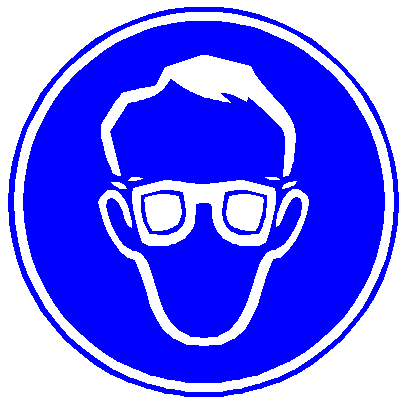 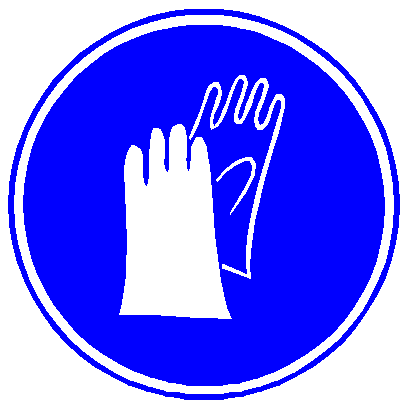 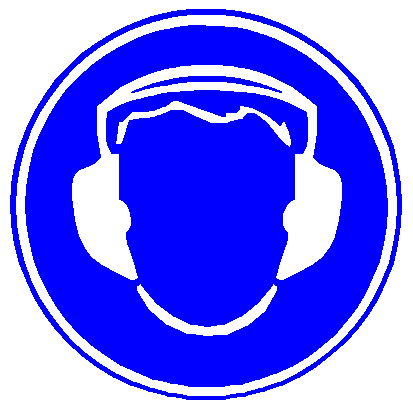 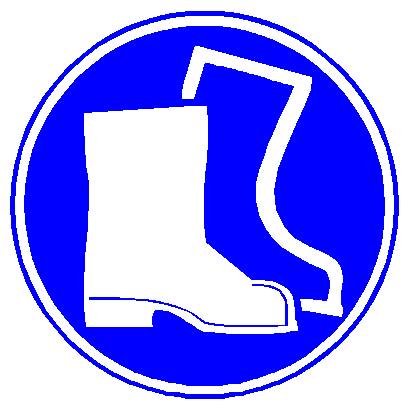 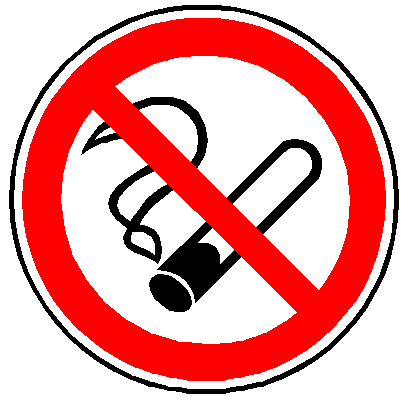 